ВОСПИТАНИЕ ДОБРОМ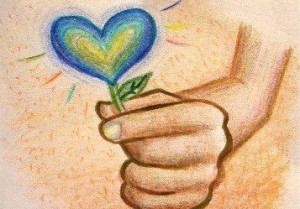 Добрый пример — лучшее поучение. Лишь опираясь на него, слово получает истинную силу. К тому же и это слово должно быть верным, точно выбранным. Остальное зависит от мастерства: от умения воздействовать не только словом, но и выражением лица (мимикой), взглядом, жестом. Красноречивый взгляд может подчас сказать больше целой нотации, а жест — заменить поучение. Всему этому родители должны научиться.Но при всех особенностях словесного воздействия оно всегда в сути своей должно быть добрым, как, впрочем, и другие виды практического влияния на детей. Постоянная ворчливость, небрежность в выборе слов, обращенных к ребенку, так же плохи, как и вечно насупленный, раздраженный вид.Доброта не исключает требовательности, напротив — предполагает ее и связана с ней. А. С. Макаренко так определил подход к воспитательной работе: как можно больше уважения человеку, как можно больше требовательности к нему. Здесь и уважение, и требовательность — это вера в возможности ребенка. Требовать надо по-доброму, как учит народ: скажи по-человечески, так и зверь поймет.Доброе слово — это верно найденное умное слово, мягкое по форме и, когда надо, настойчивое. Таким словом можно добиться больше, чем криком, нудными нравоучениями, нескончаемыми назиданиями, ибо оно идет, как говорят, «от сердца к сердцу», привлекает своей человечностью, мерой и точностью воздействия.Помните о том, что дети являются нашим отражением!Станьте для ребенка близким другом!